Բացառված ծառայություններ և այլ ապահովագրված ծառայություններ.Ապահովագրման շարունակության ձեր իրավունքները. կան գործակալություններ, որոնք կարող են օգնել ձեզ, եթե ցանկանում եք շարունակել ձեր ապահովագրումը դրա ավարտից հետո: Այս գործակալությունների կոնտակտային տվյալներն են՝ [insert State, HHS, DOL, and/or other applicable agency contact information]: Ձեզ համար կարող են մատչելի լինել ապահովագրման այլ տարբերակներ, ներառյալ անհատական ապահովագրության գնումը Առողջապահական ապահովագրության շուկայից: Շուկայի մասին մանրամասների համար այցելեք www.HealthCare.gov կայքը կամ զանգահարեք 1-800-318-2596 հեռախոսահամարով: Գանգատվելու և բողոքարկելու ձեր իրավունքները.  կան գործակալություններ, որոնք կարող են օգնել ձեզ, եթե բողոք ունեք ձեր ծրագրի դեմ հայցի մերժման պատճառով: Այս բողոքը կոչվում է գանգատ կամ բողոքարկում: Ձեր իրավունքների մասին լրացուցիչ տեղեկություների համար կարդացեք այդ բժշկական հայցի հետ ստացված նպաստների բացատրությունը: Ձեր ծրագրի փաստաթղթերը նաև ամբողջական տեղեկատվություն են պարունակում հայց, բողոքարկում կամ գանգատ ներկայացնելու մասին ձեր ծրագրին ցանկացած պատճառով: Ձեր իրավունքների, այս ծանուցման մասին լրացուցիչ տեղեկություների կամ օգնության համար դիմեք՝ [insert applicable contact information from instructions]:Այս ծրագիրն արդյո՞ք տրամադրում է Նվազագույն առաջին անհրաժեշտության ապահովագրում:  [Այո/Ոչ]Եթե դուք մի ամսվա ընթացքում չունեք Նվազագույն առաջին անհրաժեշտության ապահովագրում, դուք պետք է վճարում կատարեք, երբ հանձնում եք ձեր եկամտահարկը, եթե իհարկե չեք որակավորվում այդ պայմանի բացառության համար, որը պահանջում է որ դուք առողջապահական ապահովագրում ունենաք այդ ամսվա համար:Այս ծրագիրն արդյո՞ք համապատասխանում է Նվազագույն արժեքի չափանիշներին:  [Այո/Ոչ]Եթե ձեր ծրագիրը չի համապատասխանում Նվազագույն արժեքի չափանիշներին, ապա հնարավոր է, որ դուք որակավորվեք պրեմիում հարկային վարկի համար, որը կօգնի ձեզ վճարել ծրագրի համար Շուկայական հրապարակի միջոցով:Լեզվական մատչելիության ծառայություններ.[Spanish (Español): Para obtener asistencia en Español, llame al [insert telephone number].][Tagalog (Tagalog): Kung kailangan ninyo ang tulong sa Tagalog tumawag sa [insert telephone number].][Chinese (中文): 如果需要中文的帮助，请拨打这个号码 [insert telephone number].][Navajo (Dine): Dinek’ehgo shika at’ohwol ninisingo, kwiijigo holne’ [insert telephone number].]–––––––––Տեսնելու համար մի քանի օրինակներ, թե ինչպես է այս ծրագիրն ապահովագրում որոշ բժշկական իրավիճակների ծախսերը, կարդացեք հաջորդ հատվածը:–––––––––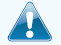  Ծրագրի ընդհանուր չհատուցվող գումարն է  	$ Մասնագետ [ծախսերի բաշխում]	$ Հիվանդանոց (հիմնարկություն) [ծախսերի բաշխում]	% Այլ [ծախսերի բաշխում]	%Այս ՕՐԻՆԱԿ ծառայող իրադարձությունը ներառում է այսպիսի ծառայություններ՝ Մասնագետի գրասենյակի այցեր (նախածննդյան խնամք)Ծննդաբերության մասնագիտական ծառայություններԾննդաբերության հիմնարկության ծառայություններԱխտորոշիչ ստուգումներ (ուլտրաձայն և արյան անալիզ)Մասնագետի այց (անզգայացում) Այս օրինակում Փեգը կվճարի՝ Ծրագրի ընդհանուր չհատուցվող գումարն է  	$ Մասնագետ [ծախսերի բաշխում]	$ Հիվանդանոց (հիմնարկություն) [ծախսերի բաշխում]	% Այլ [ծախսերի բաշխում]	%Այս ՕՐԻՆԱԿ ծառայող իրադարձությունը ներառում է այսպիսի ծառայություններ՝ Առաջնային խնամքի բժշկի գրասենյակի այցեր (այդ թվում՝ հիվանդության մասին կրթություն)Ախտորոշիչ ստուգումներ  (արյան անալիզ)Դեղատոմսով դեղերՏևական օգտագործման բժշկական սարքավորում (գլյուկոզայի չափիչ)Այս օրինակում Ջոյին կվճարի՝ Ծրագրի ընդհանուր չհատուցվող գումարն է  	$ Մասնագետ [ծախսերի բաշխում]	$ Հիվանդանոց (հիմնարկություն) [ծախսերի բաշխում]	% Այլ [ծախսերի բաշխում]	%Այս ՕՐԻՆԱԿ ծառայող իրադարձությունը ներառում է այսպիսի ծառայություններ՝ Շտապ օգնության սենյակ (այդ թվում՝ բժշկական պաշարներ)Ախտորոշիչ ստուգում (ռենտգեն)Տևական օգտագործման բժշկական սարքավորում (հենակներ)Վերականգնման ծառայություններ (ֆիզիկական թերապիա)Այս օրինակում Միան կվճարի՝Նպաստների և ապահովագրման ամփոփում (Summary of Benefits and Coverage, SBC) փաստաթուղթը կօգնի ձեզ ընտրել առողջապահական ծրագիր: SBC-ը ձեզ ցույց է տալիս, ինչպես եք դուք և ծրագիրը բաշխելու ապահովագրված առողջապահական խնամքի ծառայությունների արժեքը: ԱԿՆԱՐԿ. այս ծրագրի արժեքի մասին տվյալները (կոչվում է հավելավճար) կտրամադրվեն առանձին: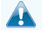 Սա միայն ամփոփում է: Ձեր ապահովագրման մասին մանրամասների համար կամ ապահովագրման բոլոր պայմանների պատճենը ստանալու համար, [insert contact information]:  Տարածված տերմինների ընդհանուր սահմանումների համար, ինչպես օրինակ՝ թույլատրելի գումար, մնացորդի գանձում, համաապահովագրություն, համավճար, չհատուցվող գումար, մատակարար կամ այլ ընդգծված տերմիններ, տեսեք Տերմինների բառարանը:  Կարող եք տեսնել Տերմինների բառարանը www.[insert].com կայքում կամ զանգահարել 1-800-[insert]  հեռախոսահամարով` պատճենը խնդրելու համար: [ԿԱՄԱՎՈՐ. Հարցեր. զանգահարեք 1-800-[insert] հեռախոսահամարով կամ այցելեք մեզ www.[insert].com կայքում լրացուցիչ տեղեկությունների համար, ներառյալ ձեր [plan’s summary plan description / policy documents] պատճենը ստանալու համար:]Կարևոր հարցերՊատասխաններԻնչու է սա կարևոր.Որքա՞ն է ընդհանուր չհատուցվող գումարը:$[YES:] Ընդհանրապես դուք պետք է վճարեք մատակարարների բոլոր ծախսերի համար մինչև չհատուցվող գումարի քանակի լրանալը, նախքան այս ծրագիրը սկսում է վճարել: [If SBC portrays family coverage, add 1 or 2:] [1. Family coverage with embedded deductible:] Եթե այս ծրագրում ընդգրկված են ձեր ընտանիքի այլ անդամներ, ապա ընտանիքի յուրաքանչյուր անդամ պետք է հասնի իր անհատական չհատուցվող գումարին, մինչև որ չհատուցվող գումարի ընդհանուր ծախսերը, որոնք վճարվում են ընտանիքի բոլոր անդամների կողմից, կհասնեն ընտանիքի ընդհանուր չհատուցվող գումարին: [2. Family coverage with non-embedded deductible:] Եթե ձեր ապահովագրության մեջ կան ընտանիքի այլ անդամներ, ապա պետք է լրանա ընտանիքի ընդհանուր չհատուցվող գումարը, նախքան այս ծրագիրը սկսում է վճարել:[NO:] Տեսեք Տարածված բժշկական վիճակների աղյուսակը ներքևում՝ այս ծրագրի կողմից ապահովագրվող ծառայությունների ձեր արժեքներին ծանոթանալու համար: Կա՞ն արդյոք ծառայություններ, որոնք ապահովագրվում են, նախքան չհատուցվող գումարի  լրանալը:$[YES:] Այս ծրագիրն ապահովագրում է որոշ պարագաներ ու ծառայություններ, նույնիսկ եթե դուք դեռ չեք հասել ձեր չհատուցվող գումարի շեմին: Սակայն կարող է կիրառվել համավճար կամ համաապահովագրություն: [For non-grandfathered plans insert:] “Օրինակ, այս ծրագիրն ապահովագրում է որոշ կանխարգելիչ ծառայություններ, առանց ծախսերի բաշխման ու նախքան լրանում է ձեր չհատուցվող գումարը: Տեսեք ապահովագրված կանխարգելիչ ծառայությունների ցանկը https://www.healthcare.gov/coverage/preventive-care-benefits/ կայքում:[NO:] Դուք պետք է հասնեք ձեր չհատուցվող գումարի շեմին, նախքան ծրագիրը կվճարի որևէ ծառայության համար:Կա՞ն արդյոք այլ չհատուցվող գումարներ հատուկ ծառայությունների համար:[YES:] Դուք պետք է վճարեք այս ծառայությունների բոլոր արժեքները մինչև հատուկ չհատուցվող գումարին հասնելը, նախքան այս ծրագիրը կսկսի վճարել այս ծառայությունների համար:[NO:] Հարկավոր չէ հասնել չհատուցվող գումարների շեմին հատուկ ծառայությունների համար:Ինչքա՞ն է գրպանից վճարվող սահմանափակումն այս ծրագրի համար:$[YES:] Գրպանից վճարվող սահմանափակումն այն առավելագույն գումարն է, որը կարող եք վճարել ապահովագրված ծառայությունների համար մեկ տարում: [If SBC portrays family coverage, add 1 or 2:] [1. Family coverage with embedded MOOP:] Եթե այս ծրագրում ընդգրկված են ձեր ընտանիքի այլ անդամներ, ապա նրանք պետք է հասնեն իրենց անհատական գրպանից վճարվող սահմանափակմանը, մինչև որ լրանա ընտանիքի ընդհանուր գրպանից վճարվող սահմանափակումը: [2. Family coverage with non-embedded MOOP:]Եթե այս ծրագրում ընդգրկված են ձեր ընտանիքի այլ անդամներ, ապա պետք է լրանա ընտանիքի ընդհանուր գրպանից վճարվող սահմանափակումը:[NO:] Այս ծրագիրը չունի ձեր ծախսերի՝ գրպանից վճարվող սահմանափակում:Ի՞նչ չի ընդգրկվում գրպանից վճարվող սահմանափակման մեջ:[YES:] Չնայած նրան, որ դուք վճարում եք այս ծախսերը, դրանք չեն հաշվարկվում որպես գրպանից վճարվող սահմանափակման մաս:[NO:] Այս ծրագիրը չունի ձեր ծախսերի՝ գրպանից վճարվող սահմանափակում:Դուք արդյո՞ք ավելի քիչ կվճարեք, եթե օգտվեք ցանցի մատակարարից:[YES:] [If simple network:] Այս ծրագիրն օգտագործում է մատակարարների ցանց: Դուք ավելի քիչ կվճարեք, եթե օգտվեք ծրագրի ցանցի մատակարարից: Դուք ամենաշատն եք վճարելու, եթե օգտվեք ցանցից դուրս մատակարարից, և հնարավոր է, որ դուք հաշիվ ստանաք մատակարարից այն տարբերության համար, որը գանձում է մատակարարն ու որը վճարում է ձեր ծրագիրը (մնացորդի գանձում): Իմացեք, որ ձեր ցանցի մատակարարը կարող է օգտվել ցանցից դուրս մատակարարից որոշ ծառայությունների համար (օրինակ՝ լաբորատոր անալիզներ): Ճշտեք դա ձեր մատակարարի հետ, նախքան ծառայությունների ստացումը:[If tiered network:] Դուք ամենաքիչն էք վճարում, եթե օգտվում եք մատակարարից [insert tier name]-ում: Դուք ավելի շատ եք վճարում, եթե օգտվում եք մատակարարից [insert tier name]-ում: Դուք ամենաշատն եք վճարելու, եթե օգտվեք ցանցից դուրս մատակարարից, և հնարավոր է, որ դուք հաշիվ ստանաք մատակարարից այն տարբերության համար, որը գանձում է մատակարարն ու որը վճարում է ձեր ծրագիրը (մնացորդի գանձում): Իմացեք, որ ձեր ցանցի մատակարարը կարող է օգտվել ցանցից դուրս մատակարարից որոշ ծառայությունների համար (օրինակ՝ լաբորատոր անալիզներ): Ճշտեք դա ձեր մատակարարի հետ, նախքան ծառայությունների ստացումը:[NO:] Այս ծրագիրը չի օգտագործում մատակարարների ցանց: Դուք կարող եք ապահովագրված ծառայություններ ստանալ ցանկացած մատակարարից:Ձեզ արդյո՞ք անհրաժեշտ է ուղեգիր մասնագետի այցելելու համար:[YES:] Այս ծրագիրը կվճարի ապահովագրված ծառայություններ ստանալու նպատակով մասնագետի այցելության ծախսերի մի մասը կամ ամբողջ գումարը, միայն եթե դուք ուղեգիր եք ստացել, նախքան մասնագետին այցելելը:[NO:] Դուք կարող եք այցելել ձեր ընտրած մասնագետին առանց ուղեգրի:Այս աղյուսակում նշված համավճարի ու համաապահովագրության բոլոր ծախսերը ցույց են տրված ձեր չհատուցվող գումարի շեմին հասնելուց հետո, եթե կիրառվում է չհատուցվող գումար: [include only if plan has deductible]Տարածված բժշկական վիճակՁեզ անհրաժեշտ հնարավոր ծառայություններԻնչ եք դուք վճարելուԻնչ եք դուք վճարելուՍահմանափակումներ, բացառություններ և այլ կարևոր տեղեկություններՏարածված բժշկական վիճակՁեզ անհրաժեշտ հնարավոր ծառայություններ[Ցանցի] Մատակարար
(Դուք ամենաքիչն եք վճարում)[Ցանցից դուրս] Մատարակար
(Դուք ամենաշատն եք վճարում) Սահմանափակումներ, բացառություններ և այլ կարևոր տեղեկություններԵթե այցելում եք առողջապահական խնամքի մատակարարի գրասենյակ կամ կլինիկաԱռաջնային խնամքի այց՝ վնասվածք կամ հիվանդություն բուժելու նպատակովԵթե այցելում եք առողջապահական խնամքի մատակարարի գրասենյակ կամ կլինիկաՄասնագետի այցԵթե այցելում եք առողջապահական խնամքի մատակարարի գրասենյակ կամ կլինիկաԿանխարգելման խնամք/զննում/պատվաստումԵթե ստուգում եք անցնումԱխտորոշիչ ստուգում (ռենտգեն, արյան անալիզ)Եթե ստուգում եք անցնումՊատկերում (CT/PET սկաններ, 
MRI-ներ) Եթե ձեզ դեղորայք է հարկավոր ձեր հիվանդությունը կամ վիճակը բուժելու համարԼրացուցիչ տեղեկությունը դեղատոմսով դեղերի ապահովագրման մասին մատչելի է www.[insert].com կայքումԸնդհանուր (ջեներիկ) դեղերԵթե ձեզ դեղորայք է հարկավոր ձեր հիվանդությունը կամ վիճակը բուժելու համարԼրացուցիչ տեղեկությունը դեղատոմսով դեղերի ապահովագրման մասին մատչելի է www.[insert].com կայքումՆախընտրելի ապրանքանշային դեղերԵթե ձեզ դեղորայք է հարկավոր ձեր հիվանդությունը կամ վիճակը բուժելու համարԼրացուցիչ տեղեկությունը դեղատոմսով դեղերի ապահովագրման մասին մատչելի է www.[insert].com կայքումՈչ նախընտրելի ապրանքանշային դեղերԵթե ձեզ դեղորայք է հարկավոր ձեր հիվանդությունը կամ վիճակը բուժելու համարԼրացուցիչ տեղեկությունը դեղատոմսով դեղերի ապահովագրման մասին մատչելի է www.[insert].com կայքումՀատուկ դեղեր Եթե ամբուլատոր վիրահատություն ունեքՀիմնարկության վարձ (օրինակ՝ ամբուլատոր վիրաբուժական կենտրոն)Եթե ամբուլատոր վիրահատություն ունեքԲժշկի/վիրաբույժի վարձերԵթե ձեզ անհապաղ բժշկական ուշադրություն է հարկավորՇտապ օգնության սենյակի խնամքԵթե ձեզ անհապաղ բժշկական ուշադրություն է հարկավորՇտապ օգնության բժշկական փոխադրումԵթե ձեզ անհապաղ բժշկական ուշադրություն է հարկավորՀրատապ խնամքԵթե հիվանդանոց եք պառկումՀիմնարկության վարձ (օրինակ՝ հիվանդանոցի պալատ)Եթե հիվանդանոց եք պառկումԲժշկի/վիրաբույժի վարձերԵթե ձեզ անհրաժեշտ են հոգեկան առողջության, վարքագծային առողջության կամ թմրանյութերի չարաշահման ծառայություններԱմբուլատոր ծառայություններԵթե ձեզ անհրաժեշտ են հոգեկան առողջության, վարքագծային առողջության կամ թմրանյութերի չարաշահման ծառայություններՍտացիոնար ծառայություններԵթե հղի եքԳրասենյակի այցերԵթե հղի եքԾննդաբերության մասնագիտական ծառայություններԵթե հղի եքԾննդաբերության հիմնարկության ծառայություններԵթե ձեզ ապաքինման աջակցություն է հարկավոր կամ ունեք հատուկ առողջական կարիքներՏնային առողջապահական խնամքԵթե ձեզ ապաքինման աջակցություն է հարկավոր կամ ունեք հատուկ առողջական կարիքներՎերականգնման ծառայություններԵթե ձեզ ապաքինման աջակցություն է հարկավոր կամ ունեք հատուկ առողջական կարիքներՈւնակությունների զարգացման ծառայություններԵթե ձեզ ապաքինման աջակցություն է հարկավոր կամ ունեք հատուկ առողջական կարիքներՀմուտ բուժքույրական խնամքԵթե ձեզ ապաքինման աջակցություն է հարկավոր կամ ունեք հատուկ առողջական կարիքներՏևական օգտագործման բժշկական սարքավորումԵթե ձեզ ապաքինման աջակցություն է հարկավոր կամ ունեք հատուկ առողջական կարիքներՀոսփիսային ծառայություններԵթե ձեր երեխային անհրաժեշտ է ատամնաբուժական կամ տեսողության խնամքԵրեխաների տեսողության ստուգումԵթե ձեր երեխային անհրաժեշտ է ատամնաբուժական կամ տեսողության խնամքԵրեխաների ակնոցներԵթե ձեր երեխային անհրաժեշտ է ատամնաբուժական կամ տեսողության խնամքԵրեխաների ատամնաբուժական ստուգումԾառայություններ, որոնք ձեր ծրագիրը սովորաբար ՉԻ ապահովագրում (ստուգեք ձեր ապահովագրությունը կամ ծրագրի փաստաթուղթը լրացուցիչ տեղեկությունների և որևէ այլ բացառված ծառայությունների ցուցակին ծանոթանալու համար):Ծառայություններ, որոնք ձեր ծրագիրը սովորաբար ՉԻ ապահովագրում (ստուգեք ձեր ապահովագրությունը կամ ծրագրի փաստաթուղթը լրացուցիչ տեղեկությունների և որևէ այլ բացառված ծառայությունների ցուցակին ծանոթանալու համար):Ծառայություններ, որոնք ձեր ծրագիրը սովորաբար ՉԻ ապահովագրում (ստուգեք ձեր ապահովագրությունը կամ ծրագրի փաստաթուղթը լրացուցիչ տեղեկությունների և որևէ այլ բացառված ծառայությունների ցուցակին ծանոթանալու համար):Մանուալ թերապիայի խնամքԿոսմետիկ վիրահատությունԱտամնաբուժական խնամք (չափահաս)Լսողության սարքերԱնպտղության բուժումԵրկարատև խնամքՈչ շտապ օգնության խնամք, երբ ԱՄՆ-ից դուրս եք մեկնումԱնհատական բուժքույրՏեսողության սովորական խնամք (չափահաս)Ոտքի սովորական խնամքԱյլ ապահովագրված ծառայություններ (այս ծառայություններին կարող են սահմանափակումներ կիրառվել: Սա ամբողջական ցուցակը չէ: Խնդրում ենք կարդալ ձեր ծրագրի փաստաթուղթը):Այլ ապահովագրված ծառայություններ (այս ծառայություններին կարող են սահմանափակումներ կիրառվել: Սա ամբողջական ցուցակը չէ: Խնդրում ենք կարդալ ձեր ծրագրի փաստաթուղթը):Այլ ապահովագրված ծառայություններ (այս ծառայություններին կարող են սահմանափակումներ կիրառվել: Սա ամբողջական ցուցակը չէ: Խնդրում ենք կարդալ ձեր ծրագրի փաստաթուղթը):ԱսեղնաբուժությունԲարիատրիկ վիրահատությունՔաշի կորստի ծրագրերՕրինակի ընդհանուր արժեք$Ծախսերի բաշխումԾախսերի բաշխումՉհատուցվող գումարներ$Համավճարներ$Համաապահովագրություն$Ինչը չի ապահովագրվումԻնչը չի ապահովագրվումՍահմանափակումներ կամ բացառություններ$Փեգի վճարած ընդհանուր գումարը՝$Օրինակի ընդհանուր արժեք$Ծախսերի բաշխումԾախսերի բաշխումՉհատուցվող գումարներ$Համավճարներ$Համաապահովագրություն$Ինչը չի ապահովագրվումԻնչը չի ապահովագրվումՍահմանափակումներ կամ բացառություններ$Ջոյի վճարած ընդհանուր գումարը՝$Օրինակի ընդհանուր արժեք$Ծախսերի բաշխումԾախսերի բաշխումՉհատուցվող գումարներ$Համավճարներ$Համաապահովագրություն$Ինչը չի ապահովագրվումԻնչը չի ապահովագրվումՍահմանափակումներ կամ բացառություններ$Միայի վճարած ընդհանուր գումարը՝$